Материалы для занесения педагога в Книгу учительской славыгорода Иванова Место работы: учитель-дефектолог МБДОУ «Детский сад компенсирующего вида № 12»Личные награды: Почетная грамота Министерства образования РФ (03.11.2004г)Информация о заслугах педагога(кратко): Татьяна Николаевна высоко профессиональный педагог, стаж ее педагогической работы составляет 52 года,  она умело и эффективно выстраивает коррекционно-развивающий педагогический процесса для реабилитации детей с интеллектуальной недостаточностью. Под ее руководством молодые педагоги познают азы педагогической деятельности, а также развиваются, совершенствуются, повышают свой профессионализм. Татьяна Николаевна всегда занимает  актовую педагогическую позицию и принимает участие во многих конкурсах и семинарах по городу и области.	Татьяна Николаевна регулярно делится опытом педагогической работы с коллегами ДОУ, а также ежегодно представляет свой опыт работы и показывает мастер классы слушателям курсов повышения квалификации АУ ИРО Ивановской области. 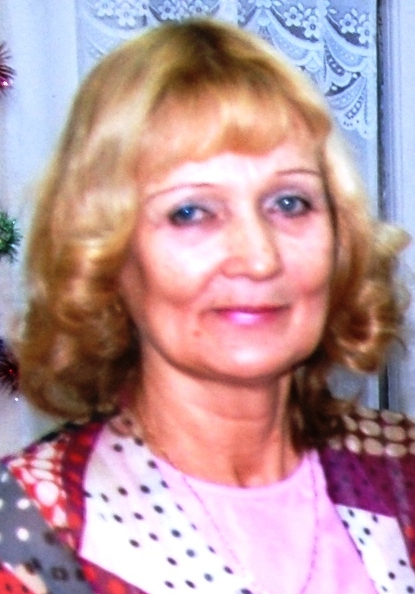 Фамилия, имя, отчество: Панасенкова Татьяна НиколаевнаДата рождения: 08.11.1948г.Стаж работы в отрасли:  52 года